Service Areas: Medical & Disease Research, Aging/Senior ServicesSubject: Did You Know…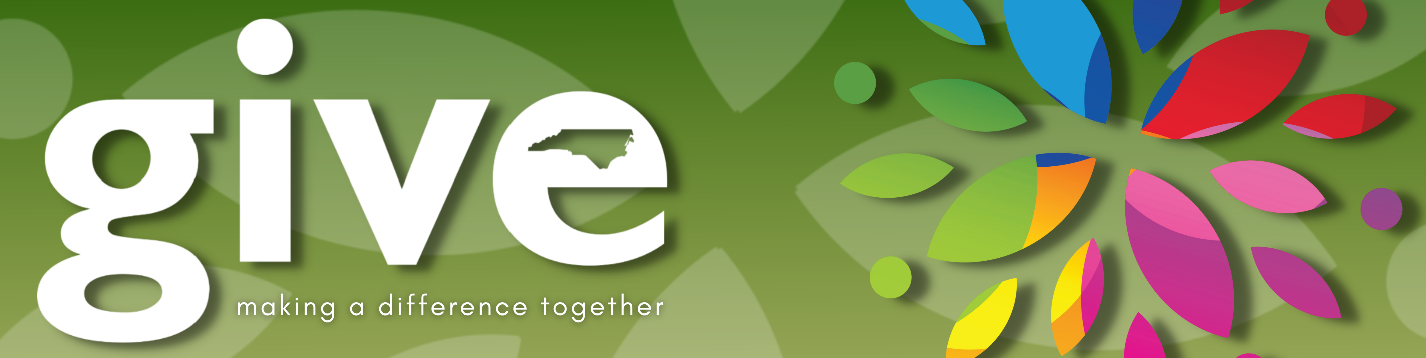 Did you know for the cost of filling up your gas tank each month, you could fund: 3 days of cancer research, or43 hot lunches for an elderly neighbor in need.That’s a ton of impact for just $25/month or $300 a year! Curious how your gift could impact other service areas? Click here to try out our handy donation impact calculator.You can also browse our 851 partnering charities using our upgraded charity search engine. Make an impact and donate today! 